   奖项荣誉	办公资源求职意向 / 渠道经理131XXXXXXXXXXX@qq.com关于我我是一个阳光、开朗、乐观向上的人，抗压能力强；有较强的组织能力、活动策划能力。在大学期间曾担任校团委文体部部长、班级宣传员、会长，多次领导组织体育、娱乐活动、晚会，并取得良好效果。教育背景2012.09-2016.07XXX科技大学	金融学（本科）主修课程：国际金融，货币银行学、宏观/微观经济学、商业银行、保险学、基础会计、证券投资、计量经济、统计学、财政学、微积分、大学英语、国际贸易、计算机运用。技能证书CET -4;计算机二级，熟练掌握office办公软件word、excel、ppt等; C1驾驶证。奖项荣誉2015.10 在XX大学 2015 年暑期社会实践中被评为经济学院”先进个人“2015.06  获第二届“大智慧杯”全国大学生金融精英挑战赛高校金融操盘手“优胜奖、全程交易奖”2014.01 获得XX大学经济学院“优秀学生干部”荣誉称号2013.12 荣获XX大学第五届职业生涯规划大赛“最佳组织奖”2013.11  被评为XX大学红城文学社“优秀顾问”2013.03  在知识竞赛比赛中获得“战神奖”2012.09  在新生军训中荣获优秀标兵   工作经历	2015.7-2015.8	XXX贸易有限公司	经理助理经理助理，对经理跟进的项目和顾客的资料进行整合归档；负责资料打印，派发资料，在经理和业务员之间建立桥梁。2013.7-2013.8	XXX贸易有限公司	前台咨询员主要在前台，负责顾客(跆拳道、健身馆、游泳馆)服务咨询;给顾客(健身馆，游泳馆)办理会员卡，整合学员、会员资料，录入会员信息。   校内实践	2015.07	XXX暑期社会实践队伍	队员主要负责全程拍照，撰写实践日志;协助队长组织工作，负责事后处理工作，凝聚队伍，协调队伍矛盾。2014.12-2015.12	共青大学委员会	文体部部长主要与社团承办晚会，负责舞台上的灯光、音响、舞美等事宜；协助老师开办讲座，体育比赛并团结其他部门开展团委工作。2013.6-2014.6	XXX大学广州同乡会	会长组织老乡会出游、聚会、比赛等活动；凝聚老乡会力量，让老乡会成为一个有爱的组织，一个强大的集体。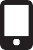 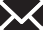 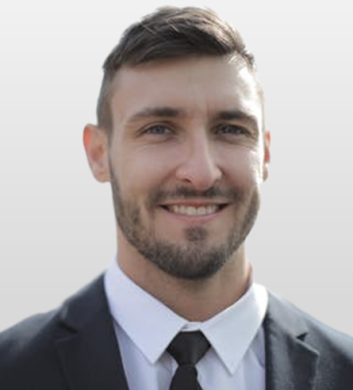 